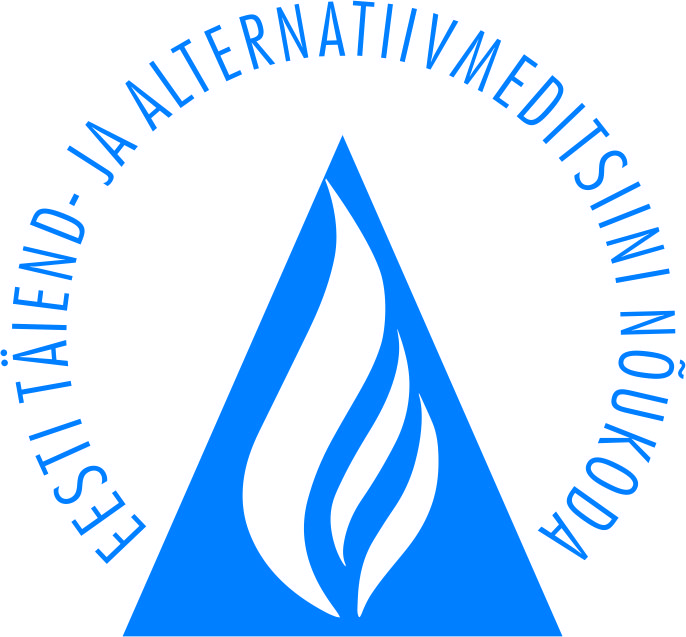 Nõuded ja esitatavad dokumendid holistilise regressiooni terapeut 
tase 7 kutse taotlejaleTase 7 kutse esmakordse taotlemise eeltingimused: kõrgharidus (soovitavalt) magistri tasemel; tase 6 kutsetunnistus,vähemalt viie aasta pikkune töökogemus oma erialal;erialane täiendkoolitus. Dokumente võetakse vastu ainult elektroonselt e-posti aadressil holistika@tamkutsekoda.ee Dokumentide esitamisel tuleb dokumendid paigutada ühte konteinerisse ja allkirjastada digitaalselt. Arve esitatakse peale kutsekomisjoni otsust hindamisele lubamise kohta. Tase 7 kutse taotleja esitab HRT Kutsekomisjonile  järgmised dokumendid või nende koopiad:avaldus vorm 2;koopia isikut tõendavast dokumendist (pass või ID kaart),vormikohaselt täidetud CV;kutsetunnistuse tase 6 koopia;Erapraksise vorm, mis tõendab töökogemust mahuga kokku 800 tundi (40 holistilist nelikut + üksikseansid):erialase täiendkoolituse (mahuga 80 tundi) läbimist tõendavad dokumendid, kovisioonis osalemist või supervisiooni juhendamist (maht 120 tundi) tõendav dokument;kehtiv esmaabi koolituse tunnistus;maksekorraldus või muu kinnitus kutse andmisega seotud kulude tasumise kohta.Portfoolio, milles sisaldub:kohustusliku kompetentsi 5 tõendusmaterjalina kirjalik terapeudikogemuse ja terapeudipraksise analüüs; valitava kompetentsi 6 või 7 tõendusmaterjalina kas eriala edendamist ja teavitustöö tegemist tõendavad dokumendid või täiskasvanute täienduskoolituse alal tegutsemist tõendavad dokumendid. 
Kui dokumendid nõuetele ei vasta, teavitatakse taotlejat esinenud puudustest kohe või hiljemalt 5 tööpäeva jooksul pärast dokumentide laekumist. Vajadusel antakse kutse taotlejale nõu ja tehakse ettepanekuid dokumentide täiendamiseks või lisamiseks. Täiendatud dokumentide esitamise tähtaeg kooskõlastatakse kutse taotlejaga. Holistilise regressiooni terapeut tase 7 kutse taastõendamise eeltingimused on: kehtiv varasem sama taseme kutsetunnistus; töökogemus oma erialal ja nõutud mahus vähemalt 10 aastat;tase 7 kutse kompetentsusnõuetega seotud täiendkoolituse läbimine.Kutset saab taastõendada vähemalt üks kord aastas. Kutse taastõendamisel toimub hindamine dokumentide alusel. Holistilise regressiooni terapeut tase 7 kutse taastõendamise taotlemiseks esitatavad dokumendid:avaldus vorm 2;isikut tõendava dokumendi koopia (pass või ID-kaart),vormikohaselt täidetud CV;varasema sama taseme kutsetunnistuse koopia;Erapraksise vorm, mis tõendab töökogemust mahuga kokku 800 tundi (40 holistilist nelikut + üksikseansid);erialase täiendkoolituse (mahuga 80 tundi) läbimist /osalemist tõendavad dokumendid,kovisioonis osalemist või supervisiooni läbiviimist (maht 120 t) tõendav dokument,eriala edendamise tegevust (avalikud esinemised, teavitustöö, artiklite ja raamatute kirjutamine, teiste institutsioonidega suhtlemine, teaduslik uurimistöö) 
või täiskasvanute täienduskoolituse (koolitused, loengud, töötoad, supervisioon, kolleegide nõustamine) läbiviimist tõendavad dokumendid; kehtiv esmaabi koolituse tunnistus;maksekorraldus (või muu kinnitus) kutse andmisega seotud kulude tasumise kohta. Kutsekomisjon langetab otsuse iga taotleja puhul eraldi ja võib vajadusel kutsuda taotleja vestlusele. 